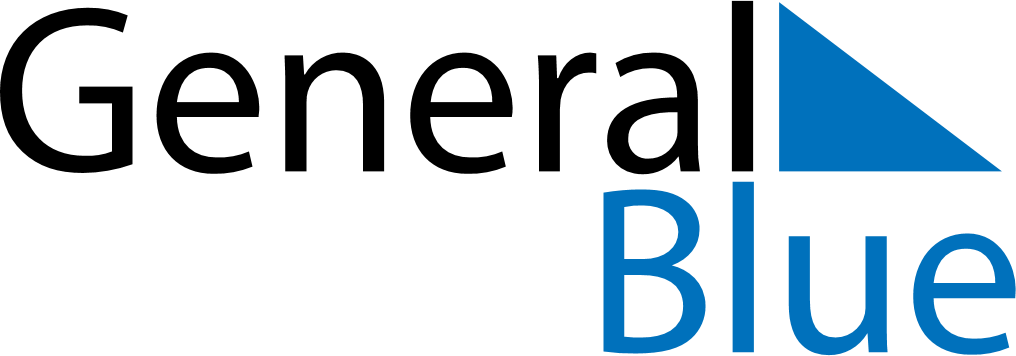 June 2024June 2024June 2024June 2024South KoreaSouth KoreaSouth KoreaMondayTuesdayWednesdayThursdayFridaySaturdaySaturdaySunday11234567889Memorial Day101112131415151617181920212222232425262728292930